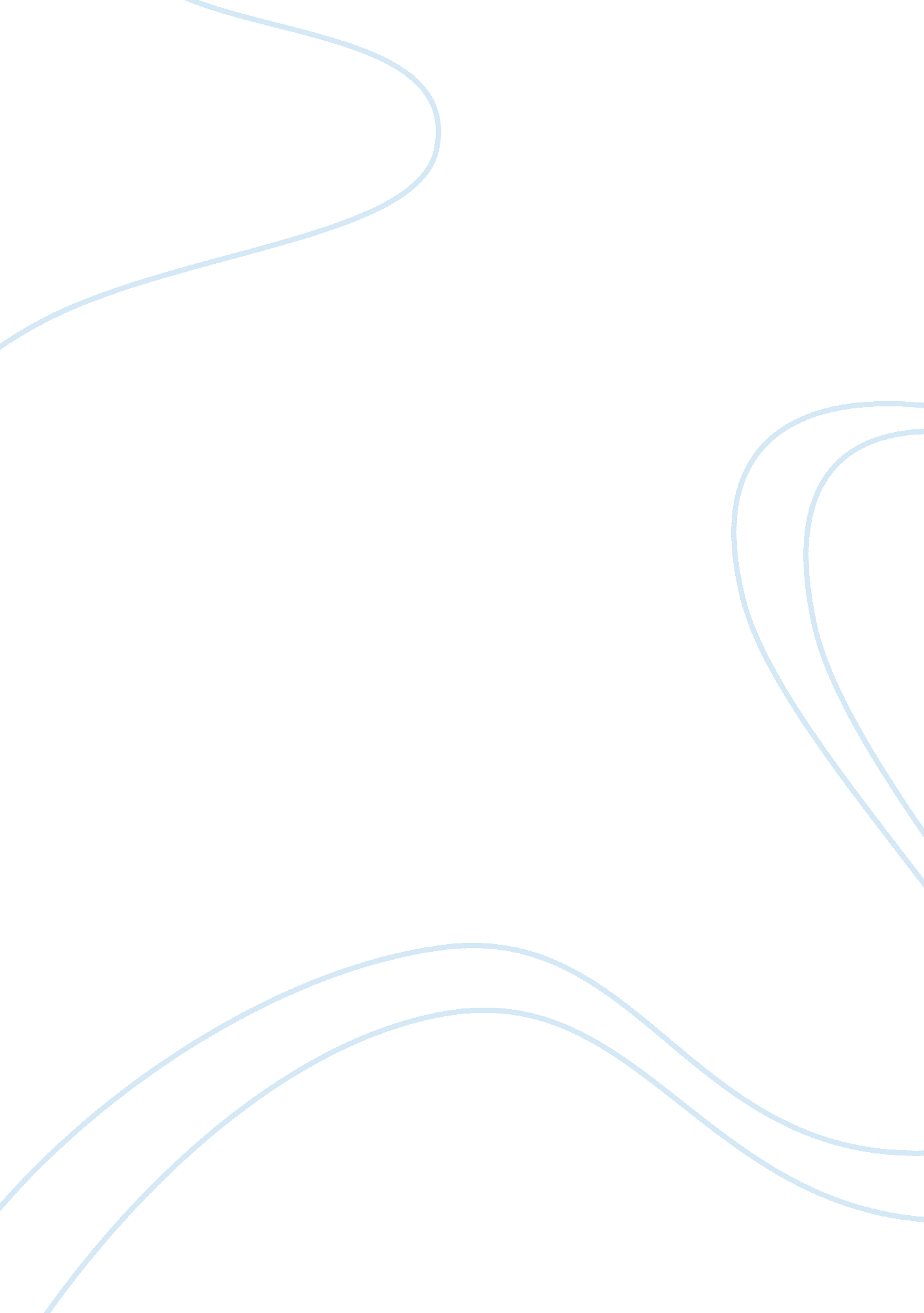 The man behind macbeth essayLife, Friendship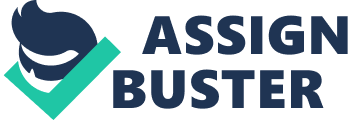 Macbeth starts out greatly admired with strong character, but his personality and actions become more deceitful as the play progresses. (CD)In the beginning, he doesn’t take the witches’ prophecies seriously. (S). However, when his wife hears of it, she coaxes and insults him into executing the plan, and he is provoked to carry out the evil deed. (CC)Although Macbeth has committed himself to murder his King, he needs continuous backing and motivation from his wife to see it through. (CX)Thus, we  see  Macbeth’s character  continuously  waning in courage, independence and morality. (S)After the king is murdered, Macbeth’s transformation into a crooked person is complete. (CX)He continues his fall from grace, for he becomes distrustful of those close to him and even kills his friends. (CD)He is even lying to himself by not accepting that his act hasn’t brought him the kind of fame and respect that he wanted, but it has left him tainted forever. (CC)When Banquo’s ghost appears in front of him, he makes a pretence of strength. (CX)His real fear becomes apparent when he thinks of the other part of the witches’ prophecies that dealt with his downfall. (CX)He becomes disinterested in everything except retention of power, and he even withdraws himself from his wife, whom he used to trust and love above everything. (CC)Even when the news of his wife’s death arrives, he shows no emotion over it. (CX)Eventually when he is killed by his once friend, Macduff, he dies the death of a disliked and shameful ruler as compared to the brave and loved General that he once was. (CX) 